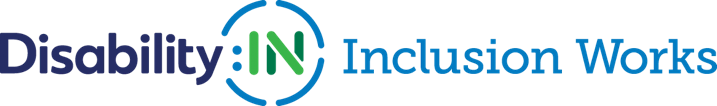 AGENDA | INCLUSION WORKS MEETING | WINTER 2022February 16, 2022 | 9:30 AM U.S. ET – 6:30 PM U.S. ETAll Times are U.S. EasternRoom 1 SessionsRoom 2 Sessions9:30 – 10:00 amWelcome/OpeningLeslie Wilson, EVP, Global Workplace Initiatives, Disability:INJill Houghton, President/CEO, Disability:INModerator: Kate Calcutt & Leslie Wilson, Disability:INSlidesNo Concurrent Session10:00 – 11:00 amGoogle Keynote: How Google Works Cross-Functionally to Create Long-Term Goals for Disability Inclusion Lorne Needle, Global Staffing Lead - PWD Initiatives, GoogleLaura Allen, Head of Strategy, Accessibility & Disability Inclusion, Google Tracy Needles, REWS Global Lead for Accessibility and Inclusion, GoogleJason Denis, Global Disability Accommodations Manager, GoogleModerator: Erica Brody, GoogleSlides No Concurrent Session11:30 – 12:30 pmSession 1: Using Cross-Functional Teams to Respond to the DEI & GDEI Della Sabessar, Global Head of Diversity & Inclusion, Credit SuisseAlexandra Oles, Sr. Diversity & Inclusion Manager, Church MutualModerators: Dorothy Garcia & Becky Kekula, Disability:INSlidesSession 2: Embracing a Culture of Mental Wellness Hale Pulsifer, Vice President Customer Accessibility, Fidelity InvestmentsSari Kalin, Assistant Director, AVP, Health and Well-Being Strategy, Liberty MutualBeth Peterson, Field Manager, Employee Assistance Program (EAP), 3MModerator: Michelle Maybaum, Disability:INSlides1:00 – 2:00 pm Session 3: McCann Worldgroup Inclusive Ad Campaigns Singleton Beato, Chief Diversity, Equity & Inclusion Officer, McCann WorldgroupKevin Nelson, Managing Director, McCann New YorkModerator: Mary Messer, Disability:INSlidesSession 4: The Expanding Business Imperative for Supplier DiversityPeter Zerp, Global Supplier Inclusion & Sustainability, Accenture Regina Heyward, Head of Supplier Diversity, MassMutual, and Disability:IN Board Member Lance Dorsey, Director, Supplier Diversity, Sony Pictures EntertainmentModerator: Philip DeVliegher, Disability:INSlides2:30 – 3:30 pmSession 5: How-to Implement Digital Accessibility Scott Ballina, Senior Director, Diversity, Belonging & Giving, Citrix Monica Ackermann, Director Enterprise Accessibility, ScotiabankMonica Goel, Senior Director, Digital Engineering Accessibility, CVS Health DigitalModerator: Jeff Wissel, Disability:INSlidesSession 6: Talent Sourcing Around the WorldMiranda Kalinowski, Global Head of Recruiting, Meta Eileen O’Riordon, Senior HR Director & Regional Lead EU/AfME, PfizerModerator: Bridgette Anderson, Disability:INSlides4:00 – 5:00 pmSession 7: A Conversation on People First and Identity First Language John Pluhowski, Chief Communications Officer, TD Bank, & Disability:IN Board MemberMegan Lawrence, Ph.D., Global Director of Accessibility, Nike Claudia Gordon, Sr. Accessibility Strategy Partner, T-MobileModerator: Diana Codispoti, Disability:INSlidesSession 8: Working with Neurodiverse Colleagues David Ford, Senior Education Account Manager, True Ability ERG, North America Business Enablement, Dell Technologies Thomas Frantz, Sr. Manager of Accessibility Partnerships and Public Relations, Salesforce John Alaimo, Sr. Diversity Business Partner – Disability Inclusion, Global VP, AmazonPwd, AmazonModerator: Mylene Padolina, Disability:INSlides5:30 – 6:30 pm No Concurrent SessionSession 9: How-to Organize U.S. & Global Self-IDAllison Garrett, Manager, Inclusion & Diversity, QualcommMichael Davis Velasco, Chief Inclusion and Diversity Officer, Expedia GroupVani Seshadri, Global Program Lead for Disability Inclusion, AccentureModerators: Deb Dagit (U.S.) & Derek Shields (Global), Disability:INSlides